Publicado en  el 18/12/2013 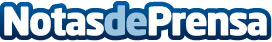 Presentado el curso de diseño de productos infantiles para la mejora del confort y la funcionalidadEl pasado 16 de diciembre se presentó el citado curso poniendo fin a tres años de trabajo en ASEPRI junto a especialistas de varios países europeos para el desarrollo de los contenidos formativos Datos de contacto:ASEPRINota de prensa publicada en: https://www.notasdeprensa.es/presentado-el-curso-de-diseno-de-productos Categorias: Moda Cursos http://www.notasdeprensa.es